Publicado en Madrid el 16/09/2020 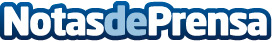 Grupo Especta ofrece los 5 consejos básicos para prepararse antes de una reforma generalUna reforma general supone darle una nueva imagen a todas las estancias del hogar o el local en el que se va a trabajar, por lo que es conveniente meditar a fondo qué es lo que se quiere modificar y qué mantener, por lo que Grupo Especta ofrece los principales consejos para acertar y agilizar en este procesoDatos de contacto:Grupo Especta902 88 20 68Nota de prensa publicada en: https://www.notasdeprensa.es/grupo-especta-ofrece-los-5-consejos-basicos Categorias: Bricolaje Interiorismo Madrid Jardín/Terraza http://www.notasdeprensa.es